29.04.2020 środaW lesie powinno być zielonoCele: rozwijanie sprawności manualnej, doskonalenie sprawności buzi i języka, uświadomienie dzieci jak należy dbać o lasy1. „Tup w lesie” – gimnastyka buzi i języka:Rodzice czytają tekst i pokazują co dziecko ma zrobić. Dziecko naśladuje rodzica. „ Tup w lesie” – Beata Gawrońska – gimnastyka buzi językaPewnego dnia Tup wybrał się na spacer do lasu. Idąc patrzył w górę i podziwiał błękitne niebo (przesuwanie językiem od wałka dziąsłowego do podniebienia miękkiego), potem łąki i pola (przesuwanie czubka języka po wewnętrznych stronach policzków). Gdy doszedł do lasu, zaczął liczyć drzewa ( liczenie językiem górnych i dolnych zębów). Na polanie zobaczył małego jelonka, który skubał trawę ( kląskanie). Zobaczył też wiewiórkę, która wchodziła na drzewo ( wyciąganie języka w kierunku nosa ). Gdy zmęczył się chodzeniem, położył się na trawie pod drzewem ( wysuwanie języka do brody). Zaczęło się ściemniać, więc postanowił wrócić do domu. Szedł i rozglądał się raz w jedną, raz w drugą stronę ( wysuwanie języka raz w lewo raz w prawą). Gdy przechodził obok strumyka, zobaczył małego lisa, który pił wodę(szerokim językiem robienie łopatki). Języczek był bardzo zadowolony ze spaceru ( dziecko robi szeroki uśmiech).2. „Tup przyjaciel lasu” – rozmowa z dziećmi na podstawie ilustracji, przedstawiającej niszczącą działalność człowieka w lesie (wycinka drzew, palące się ognisko, śmieci, itp.).Rodzic mówi, że Tup bardzo się martwi o to, że niedługo nie będzie już pięknych czystych lasów, bo wszystko zostanie zniszczone. Prosi, by dziecko wymyśliło co należy zrobić, by nie niszczyć lasów i żeby zawsze było w nich pięknie i zielono.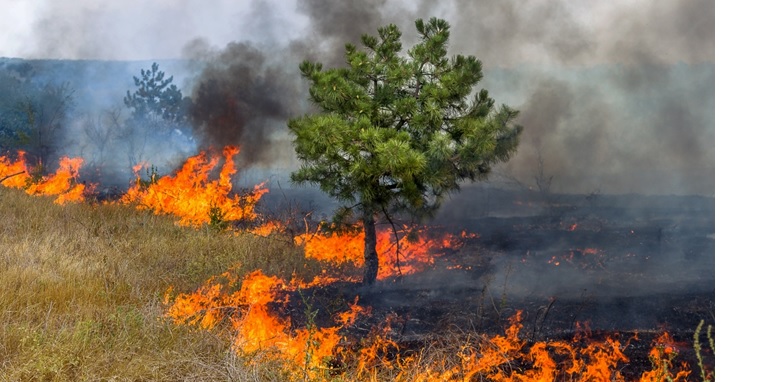 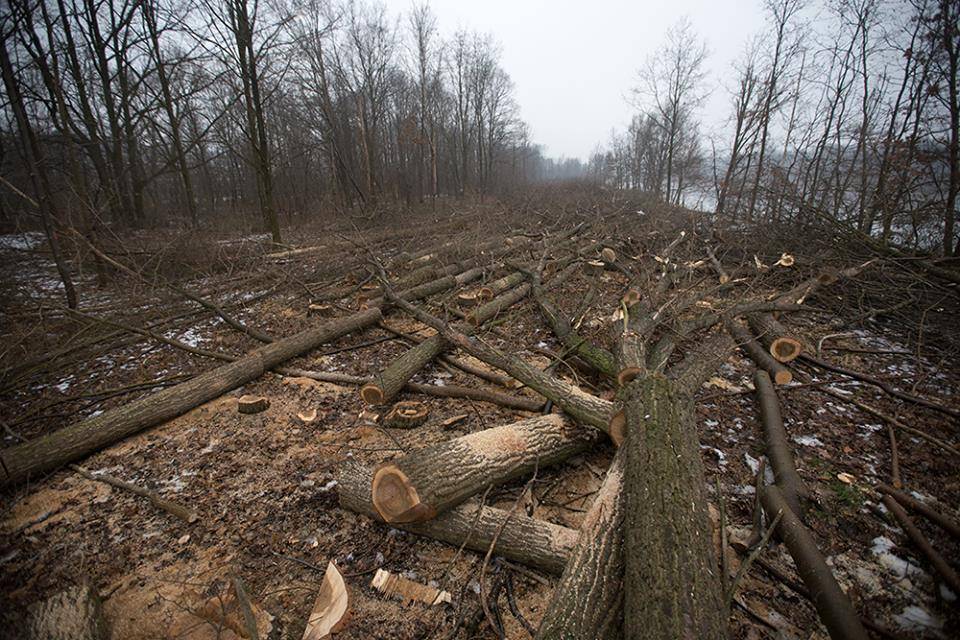 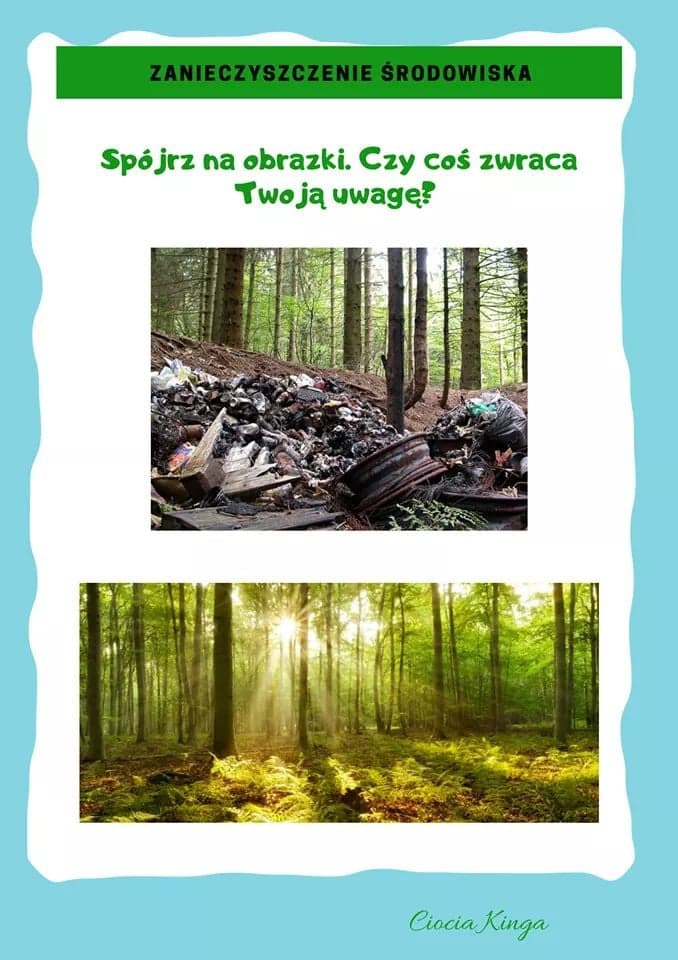 3. Nauka pierwszej zwrotki pt. „Piosenka ekologiczna” https://www.youtube.com/watch?v=jm8RPfJ4D4s&t=33sDzieci wraz z rodzicami, podczas śpiewu  1 zwrotki piosenki, wykonują ćwiczenia dużej motoryki, rysują jedną ręką, potem drugą, następnie obiema linie spiralne i faliste.4. Zabawa ruchowa kształtująca prawidłową postawę ciała – „Wzrost drzewa”Dzieci słuchają muzyki relaksacyjnej, naśladują za rodzicem wzrost drzewa. Od klęku podpartego do spięcia na palcach. Zabawę można powtarzać kilkukrotnie.https://www.youtube.com/watch?v=Xc6-KozGK3c5. Praca plastyczna „Mój wymarzony las” – technika dowolna.Rozwijanie inwencji twórczej dziecka.Dymią kominy wielkich fabryk,Płynie brudna woda do rzek,Chcemy oddychać powietrzem czystym,Czystą wodę mieć.Śpiewają refren kołysząc się na boki.Dzieci za rodzicem – rysują spiralne kształty od dołu do góryFaliste kształty w poziomieRobią wdech nosemPiją łyk wody z kubeczka